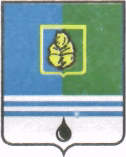 ПОСТАНОВЛЕНИЕАДМИНИСТРАЦИИ  ГОРОДА  КОГАЛЫМАХанты-Мансийского автономного округа - ЮгрыОт «14»  декабря  2015 г.                                                             №3635О внесении измененийв постановление Администрациигорода Когалыма от 29.02.2012 №462В соответствии с Конституцией Российской Федерации, Федеральным законом от 06.10.2003 №131-ФЗ «Об общих принципах организации местного самоуправления в Российской Федерации», Уставом города Когалыма, в целях развития институтов гражданского общества и привлечения жителей города Когалыма к решению вопросов местного значения:1. В постановление Администрации города Когалыма от 29.02.2012 №462 «Об утверждении положения о комиссии «Общественный контроль» (далее – постановление) внести следующие изменения:В приложение 1 постановления внести следующие изменения:По тексту слова «координационный совет по вопросам взаимодействия Администрации города Когалыма с общественными, национально-культурными и религиозными объединениями» заменить словами «координационный совет при главе города Когалыма по вопросам взаимодействия органов местного самоуправления города Когалыма с общественными, национально-культурными и религиозными объединениями (организациями)».Подпункт 3.2.1 изложить в следующей редакции:«3.2.1. осуществление общественного контроля за ходом реализации федеральных, региональных, муниципальных программ и деятельностью федеральных, региональных, муниципальных учреждений и организаций в городе Когалыме».Подпункт 3.2.2 изложить в следующей редакции:«3.2.2. выявление нарушений прав и законных интересов граждан в ходе реализации федеральных, региональных, муниципальных программ федеральными, региональными, муниципальными учреждениями и организациями в городе Когалыме».Подпункт 3.2.3 изложить в следующей редакции:«3.2.3. выработка рекомендаций и предложений по устранению нарушений, по совершенствованию механизмов реализации федеральных, региональных, муниципальных программ, осуществления общественного мониторинга и контроля за ходом их реализации».Подпункт 3.2.7 изложить в следующей редакции:«3.2.7. участие в проведении общественных обсуждений, посвященных ходу реализации федеральных, региональных, муниципальных программ в городе Когалыме».Приложение 2 к постановлению изложить в редакции согласно приложению к настоящему постановлению.Отделу по связям с общественностью и социальным вопросам Администрации города Когалыма (А.А.Анищенко) направить в юридическое управление Администрации города Когалыма текст постановления и приложения к нему, его реквизиты, сведения об источнике официального опубликования в порядке и сроки, предусмотренные распоряжением Главы города Когалыма от 19.06.2013 №149-р «О мерах по формированию регистра муниципальных правовых актов Ханты-Мансийского автономного                 округа – Югры» для дальнейшего направления в Управление государственной регистрации нормативных правовых актов Аппарата Губернатора                  Ханты-Мансийского автономного округа - Югры.Опубликовать настоящее постановление и приложение к нему в газете «Когалымский вестник» и разместить на официальном сайте Администрации города Когалыма в сети Интернет (www.admkogalym.ru).4. Контроль за выполнением постановления возложить на заместителя главы города Когалыма О.В.Мартынову.Глава города Когалыма                                                         Н.Н.ПальчиковСогласовано:заместитель главы г.Когалыма			О.В.Мартынованачальник ЮУ						А.В.Косолаповначальник ОО ЮУ					Д.А.Дидурначальник ОСОиСВ					А.А.АнищенкоПодготовлено:специалист ОСОиСВ					И.С.ЛеоноваРазослать: Мартыновой О.В., Анищенко А.А., С.П.Сабурову, МАУ «Редакция газеты «Когалымский вестник». Приложениек постановлению Администрациигорода Когалымаот 14.12.2015 №3635Состав комиссии «Общественный контроль»___________________Ветштейн Валентина Васильевна-председатель общественной организации «Союз пенсионеров и ветеранов г. Когалыма»; председатель комиссии «Общественный контроль»;Нечипорук Татьяна Александровна-член Общественной Палаты Ханты-Мансийского автономного округа - Югры от  города Когалыма;Литвиненко  Галина Альбиновна -представитель общественной организации «Союз  пенсионеров и ветеранов г. Когалыма»;Белощенко Петр Васильевич-заместитель председателя общественной организации «Союз пенсионеров и ветеранов г. Когалыма»;Сандо Евгений Иванович-методист организационно-методического отдела муниципального автономного учреждения «Межшкольный методический центр»;ЗверевАлександр Фёдорович-заместитель председателя Общественного совета при Администрации города Когалыма по осуществлению контроля за выполнением организациями жилищно-коммунального комплекса своих обязательств;Феклистова Светлана Геннадьевна-член профсоюзной организации бюджетного учреждения Ханты – Мансийского автономного округа – Югры «Когалымская городская больница»;Парт Татьяна Михайловна-член местного отделения Всероссийской политической партии «Единая Россия»;Родина Елена Михайловна-член местного отделения Всероссийской политической партии «Единая Россия».